南开大学住房出售信息发布申请表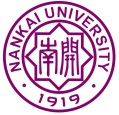 注：以上房本所指为不动产权证书、南开大学房屋所有权证明、天津市公有住房租赁合同，申请编号由国有资产管理办公室填写。编  号编  号  出售人情况权属人姓名联系电话联系电话  出售人情况证件种类身份证身份证证件号证件号  出售人情况工资号工作单位工作单位  出售人情况信息发布人姓名联系电话联系电话  出售人情况证件种类身份证身份证证件号证件号房屋情况房屋坐落建筑时间建筑时间          年          年          年房屋情况房本编号房本面积 　 　　 ㎡ 　 　　 ㎡房型房型房屋情况朝   向楼层楼层第 层   总 层第 层   总 层拟售价格拟售价格　　　　万　　　　万房屋情况产权性质南开大学住房所有权证明、天津市公有住房租赁合同、不动产权证书   南开大学住房所有权证明、天津市公有住房租赁合同、不动产权证书   南开大学住房所有权证明、天津市公有住房租赁合同、不动产权证书   南开大学住房所有权证明、天津市公有住房租赁合同、不动产权证书   南开大学住房所有权证明、天津市公有住房租赁合同、不动产权证书   南开大学住房所有权证明、天津市公有住房租赁合同、不动产权证书   南开大学住房所有权证明、天津市公有住房租赁合同、不动产权证书   南开大学住房所有权证明、天津市公有住房租赁合同、不动产权证书   南开大学住房所有权证明、天津市公有住房租赁合同、不动产权证书   房屋情况简要介绍本人保证遵守《南开大学已购公有住房校内交易暂行管理办法》、《天津市公有住房变更承租人管理办法》及国家房屋管理相关政策规定。本人提交的申请材料真实、合法、有效，如有不实，本人承担全部法律责任。申请人：                                  委托人:                                                                                                               年     月     日本人保证遵守《南开大学已购公有住房校内交易暂行管理办法》、《天津市公有住房变更承租人管理办法》及国家房屋管理相关政策规定。本人提交的申请材料真实、合法、有效，如有不实，本人承担全部法律责任。申请人：                                  委托人:                                                                                                               年     月     日本人保证遵守《南开大学已购公有住房校内交易暂行管理办法》、《天津市公有住房变更承租人管理办法》及国家房屋管理相关政策规定。本人提交的申请材料真实、合法、有效，如有不实，本人承担全部法律责任。申请人：                                  委托人:                                                                                                               年     月     日本人保证遵守《南开大学已购公有住房校内交易暂行管理办法》、《天津市公有住房变更承租人管理办法》及国家房屋管理相关政策规定。本人提交的申请材料真实、合法、有效，如有不实，本人承担全部法律责任。申请人：                                  委托人:                                                                                                               年     月     日本人保证遵守《南开大学已购公有住房校内交易暂行管理办法》、《天津市公有住房变更承租人管理办法》及国家房屋管理相关政策规定。本人提交的申请材料真实、合法、有效，如有不实，本人承担全部法律责任。申请人：                                  委托人:                                                                                                               年     月     日本人保证遵守《南开大学已购公有住房校内交易暂行管理办法》、《天津市公有住房变更承租人管理办法》及国家房屋管理相关政策规定。本人提交的申请材料真实、合法、有效，如有不实，本人承担全部法律责任。申请人：                                  委托人:                                                                                                               年     月     日本人保证遵守《南开大学已购公有住房校内交易暂行管理办法》、《天津市公有住房变更承租人管理办法》及国家房屋管理相关政策规定。本人提交的申请材料真实、合法、有效，如有不实，本人承担全部法律责任。申请人：                                  委托人:                                                                                                               年     月     日本人保证遵守《南开大学已购公有住房校内交易暂行管理办法》、《天津市公有住房变更承租人管理办法》及国家房屋管理相关政策规定。本人提交的申请材料真实、合法、有效，如有不实，本人承担全部法律责任。申请人：                                  委托人:                                                                                                               年     月     日本人保证遵守《南开大学已购公有住房校内交易暂行管理办法》、《天津市公有住房变更承租人管理办法》及国家房屋管理相关政策规定。本人提交的申请材料真实、合法、有效，如有不实，本人承担全部法律责任。申请人：                                  委托人:                                                                                                               年     月     日本人保证遵守《南开大学已购公有住房校内交易暂行管理办法》、《天津市公有住房变更承租人管理办法》及国家房屋管理相关政策规定。本人提交的申请材料真实、合法、有效，如有不实，本人承担全部法律责任。申请人：                                  委托人:                                                                                                               年     月     日本人保证遵守《南开大学已购公有住房校内交易暂行管理办法》、《天津市公有住房变更承租人管理办法》及国家房屋管理相关政策规定。本人提交的申请材料真实、合法、有效，如有不实，本人承担全部法律责任。申请人：                                  委托人:                                                                                                               年     月     日以下由国有资产管理办公室填写以下由国有资产管理办公室填写以下由国有资产管理办公室填写以下由国有资产管理办公室填写以下由国有资产管理办公室填写以下由国有资产管理办公室填写以下由国有资产管理办公室填写以下由国有资产管理办公室填写以下由国有资产管理办公室填写以下由国有资产管理办公室填写以下由国有资产管理办公室填写                               经办人：                                                       年     月     日                               经办人：                                                       年     月     日                               经办人：                                                       年     月     日                               经办人：                                                       年     月     日                               经办人：                                                       年     月     日                               经办人：                                                       年     月     日                               经办人：                                                       年     月     日                               经办人：                                                       年     月     日                               经办人：                                                       年     月     日                               经办人：                                                       年     月     日                               经办人：                                                       年     月     日